SammendragDette dokumentet skal brukes som mal for masteroppgave ved Norges idrettshøgskole. Denne malen er utviklet av IT-avdelingen ved Norges idrettshøgskole, og er godkjent av Studieutvalget og Faglig ledelse.InnholdSammendrag	3Innhold	4Forord	51.	Vanlig formatering	61.1	Sideformatering og sidetall	61.1.1	Forside og sidenummerering	61.1.2	Marger og tekstflyt	61.2	Overskrifter – med og uten nummer	71.3	Stilen Normal	71.4	Punktlister og nummererte lister	82.	Få oversikt over dokumentet	92.1	Stiler	92.2	Navigasjonsrute	92.3	Disposisjonsvisning	9Referanser	10Tabelloversikt	11Figuroversikt	12Forkortelser	13Vedlegg	14ForordDenne malen har et sett faste stiler, slik at mest mulig av dokumentformateringen samles i faste former for å skille innhold fra utforming. Det eneste du trenger å passe på, er å bruke disse stilene. En oversikt over stilene i dokumentet finner du ved å velge Hjem → Stiler (utvid «Stiler») (Alt+Ctrl+Shift+S) fra menyen. For en «stilanalyse» av dokumentet ditt, klikk på det midterste ikonet nederst i stiloversikten:
 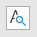 Du kan høyreklikke en hvilken som helst stil og velge Velg alle X forekomstene. Da vil Word merke all tekst i dokumentet som er formatert med akkurat denne stilen. På de følgende sider finner du et automatisk generert element: innholdsfortegnelse. Denne bør du aldri redigere manuelt. Innholdsfortegnelsen baserer seg på overskrifter av nivå 1, 2 og 3. For å oppdatere innholdsfortegnelse, gjør du følgende: Oppdater først teksten i selve overskrifteneHøyreklikk et sted på innholdsfortegnelsen Velg Oppdater feltI dialogboksen som kommer opp velger du Oppdater hele tabellenBåde oversiktene og innholdsfortegnelsen er formatert med underliggende stiler, som du kun får tilgang til gjennom å høyreklikke på oversikten/innholdsfortegnelsen og velge Rediger felt. Du kan da klikke på en knapp for å se avanserte innstillinger, og derfra klikke Endre.Vanlig formateringSideformatering og sidetallFørst litt om hvordan sidene i dokumentet er satt opp.Forside og sidenummereringFor masteroppgaver er det en egen forsidemal, og den finner du på samme side som du fant denne malen på www.nih.no. Oppgaven trykkes tosidig. Forsiden er side 1 (usynlig sidetall), deretter blar man om og begynner å lese på høyre side. Derfor begynner dette dokumentet på side 3. Denne innstillingen er satt i Sett inn → Sidetall → Format.Sidetallet står i bunnteksten (Sett inn → Topptekst og bunntekst), og er ikke en del av den vanlige teksten.Marger og tekstflytMargene er satt til 3 cm på høyre og venstre side og 2,5 cm i topp og bunn (Oppsett → Utskriftsformat (utvid)). Vi har valgt venstrejustering (skjev høyremarg) og ikke blokkjustering (rett høyremarg). Hvis det skulle oppstå veldig stor forskjell mellom linjelengdene i dokumentet ditt, bør du vurdere å bruke orddelingsfunksjonen (Oppsett → Orddeling). Dette gjør du i slutten av redigeringen. Word passer automatisk på at teksten flyter over sidene på en pen måte. Derfor opplever du av og til rare ting når du skriver i avsnitt som befinner seg i skillet mellom to sider:I vanlige stiler (Normal, Sitat osv.) er avsnittsformateringen satt slik at Word unngår at én linje havner for seg selv øverst eller nederst på en side (Oppsett → Avsnitt (utvid) → arkfanen Tekstflyt → Kontroll med løse linjer).Noen spesielle stiler (Overskrift 1, 2 og 3) er formatert slik at alle linjene i avsnittet alltid befinner seg på samme side (samme som over → Hold linjene samlet).Overskrifter henger alltid sammen med avsnittet etter, for å unngå at overskrifter havner nederst på en side.Stilen Overskrift 1 (og stiler basert på denne) er satt slik at den alltid kommer på toppen av en ny side (samme som over → Sideskift før).Overskrifter – med og uten nummerWord har innebygde overskriftsstiler, og vi bruker Overskrift 1, Overskrift 2 og Overskrift 3. Disse er formatert med Arial + Fet og nummerering (hengende innrykk ved 1,3 cm).På nivå 1 er det i tillegg laget to ekstra stiler:Overskrift 1 u/nr – brukes for å lage et kapittel på øverste nivå uten kapittelnummerering (eks.: kapittelet Referanser).Overskrift 1 u/innh. – brukes hvis du i tillegg ikke ønsker at den skal havne i innholdsfortegnelsen. Vi bruker standard skrifttype Arial i overskrifter, ellers Times New Roman for enkelthetens og mobilitetens skyld. Denne malen skal jo brukes på mange slags PC’er og Mac’er, og i tillegg skal dokumentet du skriver senere leses på et utall forskjellige plattformer.Stilen NormalNormal er stilen som brukes i all vanlig tekst, med skrifttype Times New Roman. Det er en innebygd stil i Word, og her er den formatert med 12 pt, halvannen linjeavstand og venstrejustering. Hvis du hittil har vært vant til å trykke Enter to ganger mellom hvert avsnitt, kan du glemme det nå! Det er lagt inn i stilen. Alle avsnitt av stilen Normal har automatisk luft etter seg som tilsvarer én blank linje. Til denne stilen har vi laget hurtigtasten Alt + N. Hvis du trykker dette mens du står i et avsnitt, blir hele avsnittet formatert som Normal. NB! Hvis du gjør endringer i Normal (Hjem → Endre stiler), vil det gjøre store endringer i hele dokumentet ditt. Alle andre stiler er nemlig bygd på Normal. Hvis du f.eks. gjør Normal blokkjustert, så vil det gå ut over bl.a. overskriftene, slik at ordene i overskrifter som går over flere linjer, blir blokket ut til å fylle hele linja. Da må du gå inn og endre overskriftsstilene og andre aktuelle stiler så de likevel er venstrejusterte.Punktlister og nummererte listerVi har laget stilen Punktliste, og den velger du fra stilvelgeren til venstre for skrifttypen.Stilen Punktliste er formatert som Normal, bare uten ekstra luft mellom punktene.Du kan lage punkter i flere nivåerved brukav Tab.Bruk Skift + Tab for å komme tilbake ett nivå.Stilen Nummerliste er formatert som Normal, men uten ekstra luft mellom avsnittene. I tillegg er tallene formatert med Arial 10 pt.Du kan lage listen i flere nivåerved brukav Tabog Skift + Tab.Hvis du begynner på en ny liste senere i dokumentet og vil at denne skal begynne på 1 igjen, så høyreklikk på det første tallet i listen og velg Start nummerering på nytt.Husk å formatere avsnittet umiddelbart etter punktlisten eller den nummererte listen med Normal igjen!Få oversikt over dokumentetStiler Hjem → Stiler (utvid) er en god måte å skaffe seg oversikten over stilene i dokumentet på, og se hvor du har laget unntak (eks.: Punktliste + kursiv).En annen praktisk funksjon er Stilnavnsfelt. Denne funksjonen fungerer bare i visningene Kladd og Disposisjon (Visning → Disposisjon eller Kladd). Du aktiverer den ved å gå på Fil → Alternativer → Avansert → Bla ned til Vis og sette Bredde på stilnavnsfelt til noe annet enn 0 cm. Bekreft med OK. Nå dukker det opp et felt på venstre side som viser hvilken stil hvert enkelt avsnitt er formatert med. Du kan dra i linja for å gjøre stilnavnsfeltet bredere eller smalere.NavigasjonsruteUnder Visning finnes det et valg som heter Navigasjonsrute. Med denne skrur du på og av «tre-visning» av overskriftsnivåer på venstre side. Du kan manøvrere deg i dokumentet ved å klikke på en overskrift i dokumentkartet. Markøren kommer til tilsvarende overskrift i dokumentet.DisposisjonsvisningDisposisjonsvisning (Visning → Disposisjon) er en spesiell måte å omorganisere overskrifter og avsnitt på. Det er enkelt å flytte hele avsnitt, og hvis du flytter en overskrift vil all teksten under overskriften følge med.ReferanserTabelloversiktFiguroversiktForkortelserforkortelse	vi har laget en egen stil, Forkortelsesliste, og du bruker teksten på denne siden som mal.forkortelse	forklaringforkortelse	forklaringVedlegg